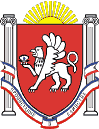 Администрация Новоандреевского сельского поселенияНовоандреевского района Республики Крым_____________________________________________________________________________ПОСТАНОВЛЕНИЕ22 июля 2016 года 			             № 81 			                  с. Новоандреевка«Об экспертизе по приёмке товаров, работ и услуг для нужд администрации Новоандреевского сельского поселения Симферопольского района Республики Крым»На основании статьи 94 Федерального закона от 05.04.2013 № 44-ФЗ "О контрактной системе в сфере закупок товаров, работ, услуг для обеспечения государственных и муниципальных нужд", постановлением Совета Министров республики Крым № 25 от 04.02.2015 года «Об утверждении Порядка осуществления закупок товаров, работ, услуг для обеспечения государственных и муниципальных нужд на территории Республики Крым в 2015 году» Администрация Новоандреевского сельского поселения ПОСТАНОВЛЯЕТ:1. Назначить Сущевскую Т.А. – ведущего специалиста по бухгалтерскому учету администрации Новоандреевского сельского поселения,  ответственной за проведение экспертизы поставленного товара, выполненной работы или оказанной услуги для нужд администрации Новоандреевского сельского поселения Симферопольского района Республики Крым2. 	Утвердить положение об экспертизе по приемке товаров, работ и услуг для нужд администрации Новоандреевского сельского поселения Симферопольского района Республики Крым согласно приложению3. Обнародовать настоящее постановление путем вывешивания  его на    информационном стенде  администрации  Новоандреевского сельского поселения (первый этаж здания администрации  Новоандреевского сельского поселения, расположенного по адресу: Симферопольский район, село Новоандреевка, ул. Победы, 36), а также  разместить его на официальном сайте Новоандреевского сельского поселения (новоандреевка.рф).4. Постановление вступает в силу с момента его обнародования и распространяет свое действие на правоотношения возникшие с 01.01.2016 г.Председатель Новоандреевского сельского совета – глава администрации Новоандреевского сельского поселения                                            В.Ю. ВайсбейнПриложение к постановлению администрации Новоандреевского сельского поселения№ 81 от 22.07.2016г.Положениеоб экспертизе по приемке товаров, работ и услуг для нужд администрации Новоандреевского сельского поселения Симферопольского района Республики КрымОсновные положения1.1 Настоящее положение определяет функции ответственного лица за проведение экспертизы поставленного товара, выполненной работы или оказанной услуги для нужд администрации Новоандреевского сельского поселения Симферопольского района Республики Крым (далее - эксперт) по приемке товаров, работ и услуг для нужд администрации Новоандреевского сельского поселения Симферопольского района Республики Крым (далее - Заказчик).1.2. Экспертиза проводится для проверки предоставленных поставщиком (подрядчиком, исполнителем) результатов, предусмотренных контрактом, в части их соответствия условиям контракта, а также с целью оценки качества работы приобретаемых товаров, работ и услуг.1.3. В ходе своей работы, эксперт руководствуется настоящим Положением, федеральным и региональным законодательством, регулирующим область проверки.Цели проведения экспертизы 2.1 Целями проведения экспертизы являются:- усиление контроля за соответствием товаров (работ, услуг), поставляемых по муниципальному контракту, требованиям,  указанным в нормативно-технической документации на товары (работы, услуги), сопроводительных документах на товары (работы, услуги);- обеспечение соответствия качества поставляемых товаров (работ, услуг) требованиям муниципального контракта;- содействие в предотвращении злоупотреблений при приемке товаров (работ, услуг).Для достижения целей, указанных в пункте 2.1 настоящего Положения выполняются следующие задачи:- проверка соответствия поставляемых товаров (работ, услуг) по количеству, ассортименту и комплектности требованиям, установленным муниципальным контрактом, и сопроводительным документам на товары (работы, услуги);- проверка соответствия поставляемых товаров (работ, услуг) по качеству требованиям, установленным законодательством Российской Федерации, муниципальным контрактом и указанным в нормативно-технической документации на товары (работы, услуги), сопроводительных документах на товары (работы, услуги), удостоверяющих качество товаров (работ, услуг), образцу, макету или изображению товаров (работ, услуг) в трехмерном измерении (в случае, если в документации об аукционе, документации об аукционе в электронной форме содержалось требование о соответствии поставляемых товаров образцу, макету или изображению товаров (работ, услуг)) (далее по тексту – установленным требованиям).Порядок проведения экспертизы3.1. Эксперт по приемке товаров (работ, услуг) осуществляет приемку товаров от поставщиков по количеству, ассортименту, комплектности и качеству, проверяет товары на наличие дефектов непроизводственного характера. 3.2. Контрактный управляющий Администрации не позднее, чем за один рабочий день до дня поставки товаров (работ, услуг) обязан известить эксперта по приемке товаров (работ, услуг), ответственный за свой участок, о дате, точном времени и месте поставки товаров (работ, услуг). 3.3. Контрактный управляющий Администрации обязан создать условия для проведения приемки товаров.3.4. Приемка товаров по количеству, ассортименту, комплектности и качеству осуществляется в один этапа. 3.5. Для проведения экспертизы поставленного товара, выполненной работы или оказанной услуги специалист имеет право запрашивать у поставщика (подрядчика, исполнителя) дополнительные материалы, относящиеся к условиям исполнения контракта и отдельным этапам исполнения контракта.3.6. Результаты экспертизы оформляются в виде отметки о проведении экспертизы на документе о приемке товара (работы, услуги), которая подписывается специалистом Заказчика. Результаты экспертизы должны быть объективными, обоснованными и соответствовать законодательству Российской Федерации.3.7. В случае, если по результатам такой экспертизы установлены нарушения требований контракта может быть оформлено заключение (Приложение 1 к Положению), в котором должны содержаться предложения об устранении данных нарушений, в том числе с указанием срока их устранения.3.8.  При не достижении согласия между Поставщиком и Заказчиком при осуществлении приемки товаров спор разрешается в порядке, установленном законодательством о контрактной системе, АПК РФ, ГПК РФ.3.9. До устранения поставщиком выявленных несоответствий Заказчик обеспечивает хранение товаров ненадлежащего качества (в случае их поставки в адрес Заказчика). При этом Заказчик вправе обратиться в суд с заявлением о расторжении муниципального контракта в порядке, установленном законодательством о контрактной системе, АПК РФ, ГПК РФ.3.10. Поставляемые товары считаются прошедшими приемку в момент подписания Главой  Администрации, соответствующей сопроводительной документации.Заключительные положения4.1. Сроки действия Положения определяются необходимостью деятельности эксперта.4.2. При изменении нормативно-правовых документов в настоящее Положение могут вноситься изменения и дополнения.Приложение № 1к Положению об экспертизе по приемке товаров, работ и услуг для нужд  администрации Новоандреевского сельского поселения Симферопольского района Республики КрымЗаключение экспертизы, проводимой силами Заказчика, результатов предусмотренных контрактомЯ, ___________________________________________________________________________(ФИО)изучив представленные _________________________________________________________(наименование поставщика, подрядчика, исполнителя)результаты исполнения контракта от «_____» _____________ 20___ г.   № «___________» пришел к выводу о ____________________________  результатов условиям контракта                                                                (соответствии, не соответствии)по следующим причинам _______________________________________________________ (обоснование позиции специалиста, с учётом соответствия контракту предоставленных результатов)В ходе оценки результатов исполнения контракта были выявлены следующие недостатки, не препятствующие приемке: ___________________________________________________ (заполняется в случае выявления нарушений требований контракта, не препятствующих приемке)В целях устранения выявленных недостатков предлагается: ______________________________________________________________________________________________________(заполняется в случае наличия у специалиста соответствующих предложений о способах и сроках устранения недостатков)__________________________________________в течение __________________________.На основании вышеизложенного рекомендую __________________________________________________________________________________________________________________(принять результаты исполнения по контракту, отказаться от приемки результатов исполнения по контракту)____________________ / ______________________(подпись)                                                        (расшифровка подписи)		 с. Новоандреевка                                     «____» ________ 20___ г.